 ҠАРАР                                                                                            РЕШЕНИЕСовета  сельского  поселения  Урманский  сельсовет  муниципального  района  Иглинский  район  Республики  Башкортостан  27  созыва«Об утверждении Правил благоустройства, озеленения,обеспечения чистоты и порядка на территории сельского  поселения   Урманский сельсовет  муниципального  района  Иглинский  район  Республики  Башкортостан»       Во исполнение Федерального закона № 131-ФЗ от 6.10.2003г. «Об общих принципах организации местного самоуправления в Российской Федерации», Совет сельского поселения Урманский сельсовет муниципального района Иглинский район Республики Башкортостан решил:Принять проект решения «Об утверждении Правил благоустройства, озеленения, обеспечения чистоты и порядка на территории сельского  поселения   Урманский сельсовет  муниципального  района  Иглинский  район  Республики  Башкортостан (Прилагается).Обнародовать проект решения«Об утверждении Правил благоустройства, озеленения, обеспечения чистоты и порядка на территории сельского  поселения   Урманский сельсовет  муниципального  района  Иглинский  район  Республики  Башкортостан на официальном сайте и информационном стенде администрации сельского поселения Урманский сельсовет.Контроль за исполнением настоящего решения возложить на Постоянную комиссию Совета по земельным вопросам, благоустройству и экологии (председатель Калимуллин А.Х).Глава сельского поселения:                                                   Р.Б. Калкаманов20.10.2017г№ 191                                                                             Приложениек решению Совета сельского поселения Урманский сельсовет муниципального района Иглинский район Республики Башкортостанот   «20»   10             2017 г. №191ПРАВИЛА БЛАГОУСТРОЙСТВА, ОЗЕЛЕНЕНИЯ,ОБЕСПЕЧЕНИЯ ЧИСТОТЫ И ПОРЯДКА НА ТЕРРИТОРИИ СЕЛЬСКОГО  ПОСЕЛЕНИЯ   УРМАНСКИЙ СЕЛЬСОВЕТ  МУНИЦИПАЛЬНОГО  РАЙОНА  ИГЛИНСКИЙ  РАЙОН  РЕСПУБЛИКИ  БАШКОРТОСТАН1. ОБЩИЕ ПОЛОЖЕНИЯ   1.1. Настоящие Правила благоустройства, озеленения, обеспечения чистоты и порядка на территории сельского  поселения Урманский сельсовет  муниципального района  Иглинский район  Республики  Башкортостан (далее - Правила) разработаны на основе действующих  нормативных правовых актов  Российской Федерации  и  Приказа Министерства строительства и жилищно-коммунального хозяйства  Российской Федерации от 13.04.2017г. № 711/пр «Об утверждении Методических рекомендаций для подготовки правил благоустройства территории поселений, городских округов, внутригородских районов»,  для  повышение уровня благоустройства, санитарного содержания и уборки территории сельского  поселения Урманский сельсовет муниципального района  Иглинский район  Республики Башкортостан  (далее – поселение), а также ответственности должностных лиц и жителей сельского поселения Урманский сельсовет муниципального района Иглинский район Республики Башкортостан  за их выполнение.1.2. Правила устанавливают единые и обязательные к исполнению требования в сфере благоустройства, определяют порядок уборки и содержания территории, включая земли общего пользования, земли, государственная собственность на которые не разграничена внутренние производственные территории, для всех юридических и физических лиц, индивидуальных предпринимателей, являющихся собственниками, пользователями или владельцами земель, застройщиками, собственниками,  владельцами зданий, строений и сооружений, расположенных на территории поселения. 1.3. Настоящие Правила обязательны для исполнения также всеми юридическими лицами, индивидуальными предпринимателями, осуществляющими хозяйственную и иную деятельность, а также физическими лицами, проживающими и находящимися на территории сельского  поселения  Урманский  сельсовет  муниципального района  Иглинский  район  Республики   Башкортостан.1.4. На территории сельского поселения Урманский сельсовет  муниципального района  Иглинский  район  Республики   Башкортостан   объекты движимого и недвижимого имущества (далее - объекты), включая земельные участки, водные объекты, находящиеся в собственности, пожизненном наследуемом владении, в постоянном (бессрочном) и безвозмездном срочном пользовании и в аренде у физических и юридических лиц (далее  - собственники либо пользователи), а также земельные участки, государственная собственность на которые не разграничена всоответствии с действующим законодательством РФ, используются в соответствии:- с целевым назначением земельных участков, которые устанавливаются Генеральным планом муниципального района  Иглинский район  Республики Башкортостан, иной утвержденной градостроительной документацией и разработанными на их основе проектами застройки и использования земельных участков для конкретных целей в соответствии с категориями земель;- с установленными в соответствии с действующим земельным законодательством режимами использования земель;- с видом разрешенного  использования объектов и земельных участков согласно действующим градостроительным, санитарным, природоохранным и иным нормативным требованиям;- с зарегистрированными правами на объекты и земельные участки;-с зарегистрированными сервитутами (правами ограниченного пользования земельными участками);- с заключенными договорами;- с охранными обязательствами по содержанию памятников истории и культуры;- с соблюдением иных требований, предусмотренных законодательными актами Российской Федерации.1.5. Собственники, либо пользователи объектов, обязаны не допускать ухудшения экологической обстановки, благоустройства территорий в результате своей деятельности и осуществлять комплекс мероприятий по охране земель, в том числе рациональную организацию  использования территории и выполнение водоотвода поверхностного стока в соответствии с нормами, утвержденными действующим законодательством РФ.1.6. Собственники, либо пользователи промышленных организаций и иных объектов, эксплуатация которых невозможна без наличия санитарно-защитных, охранных, технических и иных зон, несут затраты на их проектирование, обустройство и содержание в соответствии с нормативными градостроительными, санитарными, природоохранными и иными требованиями и инструкциями.1.7. Действие настоящих Правил не распространяется на отношения в сфере строительства, реконструкции объектов капитального строительства, а также реставрации объектов культурного наследия.1.8. Основными задачами настоящих Правил являются:а) обеспечение формирования единого облика поселения;б) обеспечение создания, содержания и развития объектов благоустройства поселения;в) обеспечение доступности территорий общего пользования поселения, в том числе с учетом особых потребностей инвалидов и других маломобильных групп населения;г) обеспечение сохранности объектов благоустройства поселения;д) обеспечение комфортного и безопасного проживания граждан.1.9. Правовое регулирование отношений в сфере благоустройства поселения1.9.1. Правовое регулирование отношений в сфере благоустройства в поселении осуществляется в соответствии с Федеральным законом от 06 октября 2003 г. № 131-ФЗ «Об общих принципах организации местного самоуправления в Российской Федерации».1.9.2. Отношения, связанные с благоустройством отдельных объектов благоустройства поселения, регулируются настоящим Порядком, если иное не установлено федеральными законами и иными правовыми актами Российской Федерации, Республики Башкортостан.1.9.3. Условия доступности объектов благоустройства для инвалидов и других маломобильных групп населения на территории поселения обеспечиваются в соответствии с Федеральным законом от 24 ноября 1995 г. № 181-ФЗ «О социальной защите инвалидов в Российской Федерации», иными федеральными законами, нормативными правовыми актами Российской Федерации.1.9.4. Отношения, связанные с обращением отходов производства и потребления, установленные в настоящем Порядке, основываются на положениях Федерального закона от 24 июня 1998 г. № 89-ФЗ «Об отходах производства и потребления», иных нормативных правовых актов Российской Федерации, нормативно-технических документов Российской Федерации.1.9.5. По вопросам осуществления отдельных государственных полномочий, переданных органам местного самоуправления федеральными законами и законами субъектов Российской Федерации, могут приниматься муниципальные правовые акты на основании и во исполнение положений, установленных соответствующими федеральными законами и (или) законами субъектов Российской Федерации.1.9.6. За нарушение настоящих Правил виновные лица несут административную ответственность, установленную законодательством.1.10. Основные понятияВ целях настоящих Правил используются следующие основные понятия:благоустройство – комплекс предусмотренных настоящими Правилами мероприятий по содержанию территории, а также по проектированию и размещению объектов благоустройства, направленных на обеспечение и повышение комфортности условий проживания граждан, поддержание и улучшение санитарного и эстетического состояния территории поселения;объекты благоустройства – территории поселения, в границах земельных участков независимо от их формы собственности, на которых осуществляется деятельность по благоустройству: площадки, дворы, кварталы, функционально-планировочные образования, территории муниципальных образований, а также территории, выделяемые по принципу единой градостроительной регламентации (охранные зоны) или визуально-пространственного восприятия (площадь с застройкой, улица с прилегающей территорией и застройкой), другие территории поселения;элементы объекта благоустройства – конструктивные и функциональные составляющие объектов благоустройства, определяющие их внешний вид, обеспечивающие визуальное восприятие объектов благоустройства в соответствии с их функциональным назначением;содержание объекта благоустройства – обеспечение чистоты, поддержание в надлежащем техническом, физическом, санитарном и эстетическом состоянии объектов благоустройства, их отдельных элементов.развитие объекта благоустройства – осуществление работ, направленных на создание новых или повышение качественного состояния существующих элементов или объектов благоустройства;проект благоустройства – документация, содержащая материалы в текстовой и графической форме и определяющая проектные решения (в том числе цветовые) по благоустройству территории и иных объектов благоустройства;улица – обустроенная или приспособленная и используемая для движения транспортных средств и пешеходов полоса земли либо поверхность искусственного сооружения, находящаяся в пределах населенных пунктов, в том числе магистральная дорога скоростного и регулируемого движения, пешеходная и парковая дорога, дорога в научно-производственных, промышленных и коммунально-складских зонах (районах);капитальный ремонт дорожного покрытия – комплекс работ, при котором производится полное восстановление и повышение работоспособности дорожной одежды и покрытия, земляного полотна и дорожных сооружений, осуществляется смена изношенных конструкций и деталей или замена их на наиболее прочные и долговечные, повышение геометрических параметров дороги с учетом роста интенсивности движения и осевых нагрузок автомобилей в пределах норм, соответствующих категории, установленной для ремонтируемой дороги, без увеличения ширины земляного полотна на основном протяжении дороги;проезд – дорога, примыкающая к проезжим частям жилых и магистральных улиц, разворотным площадкам;твердое покрытие – дорожное покрытие в составе дорожных одежд капитального, облегченного и переходного типов, монолитное или сборное, выполняемое из асфальтобетона, цементобетона, природного камня и т.п.;дождеприемный колодец – сооружение на канализационной сети, предназначенное для приема и отвода дождевых и талых вод;газон – элемент благоустройства, представляющий собой искусственно созданный участок поверхности, в том числе с травяным покрытием и возможным размещением зелёных насаждений и парковых сооружений;цветник – элемент благоустройства, включающий в себя участок поверхности любой формы и размера, занятый посеянными или высаженными цветочными растениями;зеленые насаждения – древесная, древесно-кустарниковая, кустарниковая и травянистая растительность как искусственного, так и естественного происхождения;дендроплан – проект озеленения территории, включающий в себя информацию об устройстве дорожно-тропиночной сети, вертикальной планировке, посадке деревьев и кустарников, площади газонов и цветников, расстановке малых архитектурных форм;повреждение зеленых насаждений – механическое, химическое и иное повреждение надземной части и корневой системы зеленых насаждений, не влекущее прекращение роста. Повреждением является загрязнение зеленых насаждений либо почвы в корневой зоне нефтепродуктами, иными вредными или пачкающими веществами;уничтожение зеленых насаждений – повреждение зеленых насаждений, повлекшее прекращение их роста;компенсационное озеленение – воспроизводство зеленых насаждений взамен уничтоженных или поврежденных;земляные работы – производство работ, связанных со вскрытием грунта на глубину более 30 сантиметров (за исключением пахотных работ), забивкой и погружением свай при возведении объектов и сооружений всех видов, подземных и наземных инженерных сетей, коммуникаций, а равно отсыпка грунтом на высоту более 50 сантиметров;реконструктивные работы – работы по частичному изменению внешних поверхностей объектов капитального строительства (модернизация фасадов, устройство навесов, тамбуров, витрин, изменение конфигурации крыши, ремонт, утепление и облицовка фасадов и другие), если такие изменения не затрагивают конструктивные и другие характеристики их надежности и безопасности и не превышают предельные параметры разрешенного строительства, реконструкции, установленные Градостроительным кодексом Российской Федерации;дворовая территория – сформированная территория, прилегающая к одному или нескольким многоквартирным домам и находящаяся в общем пользовании проживающих в нем лиц, или общественным зданиям и обеспечивающая их функционирование. На дворовой территории, многоквартирных домов размещаются детские площадки, места для отдыха, сушки белья, парковки автомобилей, зеленые насаждения и иные объекты общественного пользования. При этом дворовая территория не ограничивается границами и размерами земельного участка, на котором расположен многоквартирный дом, определенными в соответствии с требованиями земельного законодательства и законодательства о градостроительной деятельности;фасад – наружная, внешняя поверхность объекта капитального строительства, включающая архитектурные элементы и детали (балконы, окна, двери, колоннады и др.);текущий ремонт объектов капитального строительства – систематически проводимые работы по предупреждению преждевременного износа конструкций, отделки (в том числе окраски), инженерного оборудования, а также работы по устранению мелких повреждений и неисправностей;капитальный ремонт объектов капитального строительства – замена и (или) восстановление строительных конструкций объектов капитального строительства или элементов таких конструкций, за исключением несущих строительных конструкций; замена и (или) восстановление систем инженерно-технического обеспечения и сетей инженерно-технического обеспечения объектов капитального строительства или их элементов, а также замена отдельных элементов несущих строительных конструкций на аналогичные или иные улучшающие показатели таких конструкций элементы и (или) восстановление указанных элементов;объекты, не являющиеся объектами капитального строительства (некапитальные объекты) – объекты, для размещения которых не требуется оформление разрешения на строительство, выполненные из легковозводимых конструкций без заглубленных фундаментов, коммуникаций и подземных сооружений, сезонного или вспомогательного назначения, в том числе летние павильоны, небольшие склады, а также торговые киоски, павильоны и иные объекты мелкорозничной торговли, теплицы, парники, беседки, остановочные павильоны, наземные туалетные кабины, боксовые гаражи, другие подобные сооружения;объекты (средства) наружного освещения – осветительные приборы наружного освещения (светильники, прожекторы), которые могут устанавливаться на улицах, площадях, в подземных пешеходных переходах, в транспортных тоннелях, на специально предназначенных для такого освещения опорах, опорах контактной сети электрифицированного транспорта, стенах, перекрытиях зданий и сооружений, парапетах, ограждениях мостов и транспортных эстакад, на металлических, железобетонных и других конструкциях зданий, строений и сооружений и в иных местах общественного пользования;средства размещения информации – конструкции, сооружения, технические приспособления, художественные элементы и другие носители, предназначенные для распространения информации, за исключением рекламных конструкций;сезонные (летние) кафе – временные сооружения или временные конструкции, установленные и оборудованные в соответствии с порядком, предусмотренным в муниципальном образовании и предназначенные для дополнительного обслуживания питанием и отдыха, непосредственно примыкающие к капитальному зданию, строению, сооружению или находящиеся в непосредственной близости от здания, строения, сооружения, в котором осуществляется деятельность по оказанию услуг общественного питания предприятием общественного питания;бункер-накопитель – мусоросборник, предназначенный для складирования крупногабаритных отходов;контейнер – мусоросборник, предназначенный для складирования твердых коммунальных отходов, за исключением крупногабаритных отходов;урна – стандартная емкость для сбора мусора объемом до 0,5 кубических метров включительно;контейнерная площадка – место накопления твердых коммунальных отходов, обустроенное в соответствии с требованиями законодательства Российской Федерации в области охраны окружающей среды и законодательства Российской Федерации в области обеспечения санитарно-эпидемиологического благополучия населения и предназначенное для размещения контейнеров и бункеров;твердые коммунальные отходы (мусор) – отходы, образующиеся в жилых помещениях в процессе потребления физическими лицами, а также товары, утратившие свои потребительские свойства в процессе их использования физическими лицами в жилых помещениях в целях удовлетворения личных и бытовых нужд. К твердым коммунальным отходам также относятся отходы, образующиеся в процессе деятельности юридических лиц, индивидуальных предпринимателей и подобные по составу отходам, образующимся в жилых помещениях в процессе потребления физическими лицами;крупногабаритные отходы – твердые коммунальные отходы (мебель, бытовая техника, отходы от текущего ремонта жилых помещений и др.), размер которых не позволяет осуществить их складирование в контейнерах;вывоз твердых коммунальных отходов (мусора) – выгрузка мусора из контейнеров, загрузка бункеров-накопителей в специализированный транспорт, зачистка контейнерных площадок и подъездов к ним от просыпавшегося мусора и транспортировка его с мест сбора мусора на объект организации, осуществляющей деятельность по размещению, переработке и утилизации отходов в соответствии с законодательством Российской Федерации (мусороперегрузочные станции, мусоросжигательные заводы, полигоны захоронения и т.п.);договор на оказание услуг по обращению с твердыми коммунальными отходами – соглашение, заключенное между потребителем и региональным оператором, в зоне деятельности которого образуются твердые коммунальные отходы и находятся места их сбора и накопления.санитарная очистка территории – зачистка территорий, сбор, вывоз и утилизация (обезвреживание) мусора;график вывоза мусора – информация, в том числе составная часть договора на вывоз мусора, с указанием места (адреса), объема и времени вывоза мусора;домовладение – жилой дом (часть жилого дома) и примыкающие к нему и (или) отдельно стоящие на общем с жилым домом (частью жилого дома) земельном участке надворные постройки (гараж, баня (сауна), бассейн, теплица (зимний сад), помещения для содержания домашнего скота и птицы, иные объекты);безнадзорные животные – животные, которые не имеют собственника, либо собственник которых не известен, либо от которых собственник отказался, либо которые против воли собственника, либо лица, осуществляющего правомочия владения (владения и пользования) выбыли из владения указанных лиц;отлов безнадзорных животных – мероприятия по регулированию численности безнадзорных животных.Иные понятия, используемые в настоящих Правилах, употребляются в значениях, определенных законодательством Российской Федерации.2. ОБЩЕСТВЕННОЕ УЧАСТИЕ В ДЕЯТЕЛЬНОСТИ ПО БЛАГОУСТРОЙСТВУ2.1. Участники деятельности по благоустройству2.1.1. Участниками деятельности по благоустройству могут выступать:а) население поселения, которое формирует запрос на благоустройство и принимает участие в оценке предлагаемых решений. В отдельных случаях жители поселения участвуют в выполнении работ. Жителей поселения могут представлять по согласованию члены общественных организаций и объединений;б) представители органов местного самоуправления поселения, которые формируют техническое задание, выбирают исполнителей и обеспечивают финансирование в пределах своих полномочий;в) хозяйствующие субъекты, осуществляющие деятельность на территории соответствующего муниципального образования, которые могут участвовать в формировании запроса на благоустройство, а также в финансировании мероприятий по благоустройству;г) представители профессионального сообщества, в том числе ландшафтные архитекторы, специалисты по благоустройству и озеленению, архитекторы и дизайнеры, разрабатывающие концепции и проекты благоустройства, рабочую документацию;д) исполнители работ, специалисты по благоустройству и озеленению, в том числе возведению малых архитектурных форм;е) иные лица.2.1.2. Для реализации комплексных проектов благоустройства могут привлекаться собственники земельных участков, находящихся в непосредственной близости от территории комплексных проектов благоустройства и иные заинтересованные стороны (застройщики, управляющие организации, объединения граждан и предпринимателей, собственники и арендаторы коммерческих помещений в прилегающих зданиях), в том числе с использованием механизмов государственно-частного партнерства.2.1.3. Собственники (правообладатели) земельных участков осуществляют содержание и мероприятия по развитию благоустройства в границах земельных участков, принадлежащих им на праве собственности или на ином вещном праве.2.2. Порядок общественного участия в деятельности по благоустройству.2.2.1. В целях обеспечения широкого участия всех заинтересованных лиц и оптимального сочетания общественных интересов и пожеланий, профессиональной экспертизы, проводятся следующие процедуры:1: максимизация общественного участия на этапе выявления общественного запроса, формулировки движущих ценностей и определения целей рассматриваемого проекта;2: совмещение общественного участия и профессиональной экспертизы в выработке альтернативных концепций решения задачи, в том числе с использованием механизма проектных семинаров и открытых конкурсов;3: рассмотрение созданных вариантов с вовлечением всех заинтересованных лиц, имеющих отношение к данной территории и данному вопросу;4: передача выбранной концепции на доработку специалистам и рассмотрение финального решения, в том числе усиление его эффективности и привлекательности с участием всех заинтересованных лиц.2.2.2. Для осуществления участия граждан и иных заинтересованных лиц в процессе принятия решений и реализации проектов комплексного благоустройства используются следующие формы:1) совместное определение целей и задач по развитию территории, инвентаризация проблем и потенциалов среды;2) определение основных видов активностей, функциональных зон общественных пространств, под которыми в целях настоящих Правил понимаются части территории муниципальных образований, для которых определены границы и преимущественный вид деятельности (функция), для которой предназначена данная часть территории, и их взаимного расположения на выбранной территории. При этом возможно определение нескольких преимущественных видов деятельности для одной и той же функциональной зоны (многофункциональные зоны);3) обсуждение со всеми заинтересованными лицами и выбор типа оборудования, некапитальных объектов, малых архитектурных форм, включая определение их функционального назначения, соответствующих габаритов, стилевого решения, материалов;4) консультации с экспертами в выборе типов покрытий, с учетом функционального зонирования территории;5) консультации с экспертами по предполагаемым типам озеленения;6) консультации с экспертами по предполагаемым типам освещения и осветительного оборудования;7) участие в разработке проекта, обсуждение решений с архитекторами, ландшафтными архитекторами, проектировщиками и другими профильными специалистами;8) одобрение проектных решений участниками процесса проектирования и будущими пользователями, включая местных жителей, собственников соседних территорий и других заинтересованных лиц;9) осуществление общественного контроля над процессом реализации проекта (включая как возможность для контроля со стороны любых заинтересованных сторон, так и формирование рабочей группы, общественного совета проекта, либо наблюдательного совета проекта);10) осуществление общественного контроля над процессом эксплуатации территории (включая как возможность для контроля со стороны любых заинтересованных сторон, региональных центров общественного контроля, так и формирование рабочей группы, общественного совета проекта, либо наблюдательного совета проекта для проведения регулярной оценки эксплуатации территории).2.2.3. При реализации проектов общественность информируется о планирующихся изменениях и возможности участия в этом процессе путем:1) создания единого информационного интернет-ресурса (сайта или приложения) который будет решать задачи по сбору информации, обеспечению "онлайн" участия и регулярном информировании о ходе проекта, с публикацией фото, видео и текстовых отчетов по итогам проведения общественных обсуждений;2) работы с местными средствами массовой информации, охватывающими широкий круг людей разных возрастных групп и потенциальные аудитории проекта;3) вывешивания афиш и объявлений на информационных досках в подъездах жилых домов, расположенных в непосредственной близости к проектируемому объекту (дворовой территории, общественной территории), а также на специальных стендах на самом объекте; в наиболее посещаемых местах (общественные и торгово-развлекательные центры, знаковые места и площадки), в холлах значимых и социальных инфраструктурных объектов, расположенных по соседству с проектируемой территорией или на ней (поликлиники, дома культуры, библиотеки, спортивные центры), на площадке проведения общественных обсуждений (в зоне входной группы, на специальных информационных стендах);4) информирования местных жителей через школы и детские сады, в том числе школьные проекты: организация конкурса рисунков, сборы пожеланий, сочинений, макетов, проектов, распространение анкет и приглашения для родителей учащихся;5) индивидуальных приглашений участников встречи лично, по электронной почте или по телефону;6) установки интерактивных стендов с устройствами для заполнения и сбора небольших анкет, установка стендов с генпланом территории для проведения картирования и сбора пожеланий в центрах общественной жизни и местах пребывания большого количества людей;7) использование социальных сетей и интернет-ресурсов для обеспечения донесения информации до различных общественных объединений и профессиональных сообществ;8) установки специальных информационных стендов в местах с большой проходимостью, на территории самого объекта проектирования (дворовой территории, общественной территории) для сбора анкет, информации и обратной связи, а также используемых в качестве площадок для обнародования всех этапов процесса проектирования и отчетов по итогам проведения общественных обсуждений.2.3. Механизмы общественного участия в деятельности по благоустройству.2.3.1. К механизмам общественного участия в деятельности по благоустройству относятся:1) обсуждение проектов благоустройства в интерактивном формате с использованием широкого набора инструментов для вовлечения и обеспечения участия и современных групповых методов работы, в том числе: анкетирование, опросы, интервьюирование, картирование, проведение фокус-групп, работа с отдельными группами пользователей, организация проектных семинаров, организация проектных мастерских (воркшопов), проведение общественных обсуждений, проведение дизайн-игр с участием взрослых и детей, организация проектных мастерских со школьниками и студентами, школьные проекты (рисунки, сочинения, пожелания, макеты), проведение оценки эксплуатации территории.2) общественный контроль.2.3.2. Общественный контроль в области благоустройства осуществляется с учетом положений Федерального закона от 21 июля 2014 г. № 212-ФЗ "Об основах общественного контроля в Российской Федерации", иных законов и нормативных правовых актов Российской Федерации и Республики Башкортостан, любыми заинтересованными физическими и юридическими лицами, в том числе с использованием технических средств для фото-, видеофиксации, а также интерактивных порталов в сети Интернет.2.3.3. Общественный контроль в области благоустройства осуществляется с учетом положений законов и иных нормативных правовых актов об обеспечении открытости информации и общественном контроле в области благоустройства, жилищных и коммунальных услуг.2.4. Участие лиц, осуществляющих предпринимательскую деятельность, в реализации комплексных проектов по благоустройству и созданию комфортной городской среды.2.4.1. Создание комфортной городской среды рекомендуется в том числе направлять на повышение привлекательности муниципального образования для частных инвесторов с целью создания новых предприятий и рабочих мест. Реализацию комплексных проектов по благоустройству и созданию комфортной городской среды рекомендуется осуществлять с учетом интересов лиц, осуществляющих предпринимательскую деятельность, в том числе с привлечением их к участию.2.4.2. Участие лиц, осуществляющих предпринимательскую деятельность, в реализации комплексных проектов благоустройства может заключаться:а) в создании и предоставлении разного рода услуг и сервисов для посетителей общественных пространств;б) в приведении в соответствие с требованиями проектных решений фасадов, принадлежащих или арендуемых объектов, в том числе размещенных на них вывесок;в) в строительстве, реконструкции, реставрации объектов недвижимости;г) в производстве или размещении элементов благоустройства;д) в комплексном благоустройстве отдельных территорий, прилегающих к территориям, благоустраиваемым за счет средств муниципального образования;е) в организации мероприятий, обеспечивающих приток посетителей на создаваемые общественные пространства;ж) в организации уборки благоустроенных территорий, предоставлении средств для подготовки проектов или проведения творческих конкурсов на разработку архитектурных концепций общественных пространств;з) в иных формах.2.4.3. В реализации комплексных проектов благоустройства могут принимать участие лица, осуществляющие предпринимательскую деятельность в различных сферах, в том числе в сфере строительства, предоставления услуг общественного питания, оказания туристических услуг, оказания услуг в сфере образования и культуры.2.4.4. Рекомендуется осуществлять вовлечение лиц, осуществляющих предпринимательскую деятельность, в реализацию комплексных проектов благоустройства на стадии проектирования общественных пространств, подготовки технического задания, выбора зон для благоустройства.3. ТРЕБОВАНИЯ К ОБЪЕКТАМ И ЭЛЕМЕНТАМ БЛАГОУСТРОЙСТВА3.1. Содержание территорий поселения и мероприятия по развитию благоустройства осуществляются в соответствии с настоящими Правилами, Федеральным законом от 24 ноября 1995 года № 181-ФЗ «О социальной защите инвалидов в Российской Федерации», иными федеральными законами, нормативными правовыми актами Российской Федерации.3.2. Требования по оснащению элементов благоустройства техническими приспособлениями для беспрепятственного доступа к ним и их использования инвалидами и другими маломобильными группами населения, установленные настоящими Правилами, применяются исключительно ко вновь вводимым в эксплуатацию или прошедшим реконструкцию объектам.3.3. К объектам благоустройства в целях настоящих Правил относятся  территории различного функционального назначения, на которых осуществляется деятельность по благоустройству, в том числе: - детские площадки, спортивные и другие площадки отдыха и досуга;- площадки для выгула животных;- площадки для дрессировки собак;- площадки автостоянок;- улицы (в том числе пешеходные) и дороги;- парки, скверы, иные зеленые зоны;- площади, набережные и другие территории;- технические зоны транспортных, инженерных коммуникаций, водоохранные зоны;- контейнерные площадки и площадки для складирования отдельных групп коммунальных отходов.3.4. К элементам благоустройства в настоящих Правилах относят, в том числе:- элементы озеленения;- покрытия;- ограждения (заборы);- водные устройства;- уличное коммунально-бытовое и техническое оборудование;- игровое и спортивное оборудование;- элементы освещения;- средства размещения информации и рекламные конструкции;- малые архитектурные формы и городская мебель;- некапитальные нестационарные сооружения;- элементы объектов капитального строительства.4. ТРЕБОВАНИЯ К ОБЕСПЕЧЕНИЮ КОМФОРТНОСТИ И  БЕЗОПАСНОСТИ ПРОЖИВАНИЯ ГРАЖДАН	4.1. В целях благоустройства территории сельского поселения Кудеевский сельсовет муниципального района Иглинский район Республики Башкортостан, обеспечения безопасного и комфортного проживания граждан, формирования архитектурно-художественного облика среды на территории сельского поселения Урманский сельсовет муниципального района Иглинский район Республики Башкортостан не допускается наличие участков почвы без соответствующих видов покрытий, за исключением дорожно-тропиночной сети на особо охраняемых природных территориях и участках территории в процессе реконструкции и строительства.	4.2. На территории сельского поселения Урманский сельсовет муниципального района Иглинский район Республики Башкортостан необходимо применять следующие виды покрытий:	- твердые (капитальные) - монолитные или сборные, выполняемые из асфальтобетона, цементобетона, природного камня;	- мягкие (некапитальные) - выполняемые из природных или искусственных материалов;	- газонные - выполняемые по специальным технологиям подготовки и посадки травяного покрова;	- комбинированные - представляющие сочетания покрытий, указанных выше (например, плитка, утопленная в газон).	4.3. Применяемый вид покрытия должен быть прочным, ремонтопригодным, не допускающим скольжения.	Выбор видов покрытия следует применять в соответствии с их целевым назначением:	- твердых - с учетом возможных предельных нагрузок, характера и состава движения, противопожарных требований, действующих на момент проектирования;	- мягких - с учетом их специфических свойств при благоустройстве отдельных видов территорий (детских, спортивных площадок, площадок для выгула собак, прогулочных дорожек и т.п. объектов);	- газонных и комбинированных как наиболее экологичных.	4.4. Твердые виды покрытия должны быть с шероховатой поверхностью. Не допускается применение в качестве покрытия на ступенях лестниц, площадках, крылец входов в здания кафельной, метлахской плитки, гладких или отполированных плит из искусственного и естественного камня.	4.5. При проектировании стока поверхностных вод руководствоваться СП 32.13330.2012 «СНиП 2.04.03-85 Канализация. Наружные сети и сооружения»;	При организации стока обеспечивать комплексное решение вопросов организации рельефа и устройства открытой или закрытой системы водоотводных устройств: водосточных труб (водостоков), лотков, кюветов, быстротоков. Проектирование поверхностного водоотвода осуществлять с минимальным объемом земляных работ и предусматривающий сток воды со скоростями, исключающими возможность эрозии почвы.	4.6. Для деревьев, расположенных на территории, вымощенной тротуарной плиткой, при отсутствии иных видов защиты (приствольных решеток, бордюров, скамеек, установленных по периметру газона вокруг ствола дерева) должны выполняться защитные виды покрытий в радиусе не менее 1,5 м от ствола: щебеночное, галечное, газонная решетка с засевом газона. Защитное покрытие может быть выполнено в одном уровне или выше покрытия тротуара.	4.7. Цветовое решение применяемого вида покрытия следует выполнять с учетом существующего состояния окружающей среды.	4.8. На стыке тротуара и проезжей части надлежит устанавливать дорожные бортовые камни.	Бортовые камни устанавливаются с нормативным превышением над уровнем проезжей части не менее 150 мм, которое должно сохраняться и в случае ремонта поверхностей покрытий.	Для предотвращения наезда автотранспорта на газон в местах сопряжения покрытия проезжей части с газоном допускается повышение бортового камня на улицах общего пользования местного значения и регионального значения сельского поселения Урманскийсельсовет муниципального района Иглинский район Республики Башкортостан, а также площадках автостоянок при крупных объектах обслуживания.	4.9. При сопряжении покрытия пешеходных коммуникаций с газоном допускается устанавливать бортовой камень, дающий превышение над уровнем газона не менее 50 мм на расстоянии не менее 0,5 м, что защищает газон и предотвращает попадание грязи и отходов на покрытие, увеличивая срок его службы.	4.10. На пешеходных коммуникациях ступени и лестницы следует предусматривать при уклонах более 50 %, обязательно сопровождая их пандусом.	При пересечении основных пешеходных коммуникаций с проездами, а также в иных случаях, оговоренных в задании на проектирование, следует предусматривать бордюрный пандус для обеспечения спуска с покрытия тротуара на уровень дорожного покрытия.	4.11. Все ступени наружных лестниц в пределах одного марша следует устанавливать одинаковыми по ширине и высоте подъема ступеней.	В случае ориентации крылец в сторону тротуара должно быть обеспечено свободное движение пешеходов по свободной части тротуара шириной не менее 2,0 м.	4.12. Пандус обычно выполняется из нескользкого материала с шероховатой текстурой поверхности без горизонтальных канавок.	При отсутствии конструкций, ограждающих пандус, надлежит предусматривать ограждающий бортик высотой не менее 75 мм и поручни.	Уклон бордюрного пандуса необходимо принимать 1:12. Зависимость уклона пандуса от высоты подъема следует принимать в соответствии с таблицей.Таблица. Зависимость уклона пандуса от высоты подъема4.13. При повороте пандуса или его протяженности более 8 м не реже чем через каждые 8 м необходимо предусматривать горизонтальные площадки размером 1,5x1,5 метра.	На горизонтальных площадках по окончании спуска следует проектировать дренажные устройства.	Горизонтальные участки пути в начале и конце пандуса следует выполнять отличающимися от окружающих поверхностей текстурой и цветом.	4.14. По обеим сторонам лестницы или пандуса следует предусматривать поручни на высоте 820-900 мм круглого или прямоугольного сечения, удобного для охвата рукой, отстоящего от стены на 90 мм.	При ширине лестниц 2,5 м и более следует предусматривать разделительные поручни. Длину поручней следует устанавливать больше длины пандуса или лестницы с каждой стороны не менее чем на 0,3 м с округленными и гладкими концами.	При проектировании необходимо предусматривать конструкции поручней, исключающие соприкосновение руки с металлом.	4.15. В зонах сопряжения земляных (в т.ч. с травяным покрытием) откосов с лестницами, пандусами, подпорными стенками, другими техническими инженерными сооружениями следует выполнять мероприятия по укреплению откосов.	Выбор материала и технологии укрепления зависят от местоположения откоса, предполагаемого уровня механических нагрузок на склон, крутизны склона и формируемой среды.	4.16. При осуществлении благоустройства необходимо предусматривать доступность среды для пожилых лиц и инвалидов, оснащение зданий, сооружений, улиц, дорог, объектов культурно-бытового обслуживания элементами и техническими средствами, способствующими передвижению пожилых людей и инвалидов.	4.17. Проектирование, строительство, установка технических средств и оборудования, способствующих передвижению пожилых людей и инвалидов, при новом строительстве, а также при проведении реконструкции и ремонта объекта капитального строительства обеспечивается застройщиком в соответствии с СП 59.13330.2016 «СНиП 35-01-2001 Доступность зданий и сооружений для маломобильных групп населения», СП 140.13330.2012 «Городская среда. Правила проектирования для маломобильных групп населения».5. ТРЕБОВАНИЯ К ОГРАЖДЕНИЯМ5.1. В целях благоустройства на территории сельского поселения Урманский сельсовет муниципального района Иглинский район Республики Башкортостан применяются различные виды ограждений.	Ограждения различаются по назначению (декоративные, защитные, защитно-декоративные), высоте (низкие: 0,3-1,0 м, средние: 1,1-1,7 м, высокие: 1,9-3,0 м), виду материала (металлические, железобетонные и др.), степени проницаемости для взгляда (прозрачные, глухие), степени стационарности (постоянные, временные, передвижные).	5.2. Проектирование ограждений производится в зависимости от их местоположения и назначения согласно ГОСТ Р 52606-2006. «Технические средства организации дорожного движения. Классификация дорожных ограждений», ГОСТ Р 52289-2004. «Национальный стандарт Российской Федерации. Технические средства организации дорожного движения. Правила применения дорожных знаков, разметки, светофоров, дорожных ограждений и направляющих устройств», каталогам сертифицированных изделий, проектам индивидуального проектирования.	5.3. Размещение защитных металлических ограждений высотой не менее 0,5 м в местах примыкания газонов к проездам, стоянкам автотранспорта, в местах возможного наезда автомобилей на газон и вытаптывания троп через газон.	Ограждения на территории газона необходимо размещать с отступом от границы примыкания порядка 0,2-0,3 м.	5.4. При проектировании средних и высоких видов ограждений в местах пересечения с подземными сооружениями следует предусматривать конструкции ограждений, позволяющие производить ремонтные или строительные работы.	5.5. В случае произрастания деревьев в зонах интенсивного пешеходного движения или в зонах производства строительных и реконструктивных работ при отсутствии иных видов защиты следует предусматривать защитные приствольные ограждения высотой 0,5 м и более, диаметром 0,9 м и более в зависимости от возраста, породы дерева и прочих характеристик.	5.6. Ограждения вдоль одной улицы, внутри дворовой территории в пределах каждого квартала необходимо выполнять в одном стилевом и цветовом решении.6. ВОДНЫЕ УСТРОЙСТВА6.1. К водным устройствам относятся фонтаны, питьевые фонтанчики, бюветы, декоративные водоемы. Водные устройства выполняют декоративно-эстетическую функцию, улучшают микроклимат, воздушную и акустическую среду. Водные устройства всех видов следует снабжать водосливными трубами, отводящими избыток воды в дренажную сеть и ливневую канализацию.6.2. Питьевые фонтанчики могут быть как типовыми, так и выполненными по специально разработанному проекту, их следует размещать в зонах отдыха и на спортивных площадках. Место размещения питьевого фонтанчика и подход к нему оборудуется твердым видом покрытия, высота должна составлять не более 90 см для взрослых и не более 70 см для детей.6.3. Декоративные водоемы сооружаются с использованием рельефа или на ровной поверхности в сочетании с газоном, плиточным покрытием, цветниками, древесно-кустарниковыми посадками. Дно водоема делается гладким, удобным для очистки. Рекомендуется использование приемов цветового и светового оформления.7.ИГРОВОЕ И СПОРТИВНОЕ ОБОРУДОВАНИЕ7.1. В рамках решения задачи обеспечения качества городской среды, при создании и благоустройстве игрового и спортивного оборудования, рекомендуется учитывать принципы функционального разнообразия, комфортной среды для общения в части организации игровых и спортивных площадок как центров притяжения людей.7.2. Игровое и спортивное оборудование на территории муниципального образования может быть представлено игровыми, физкультурно-оздоровительными устройствами, сооружениями и (или) их комплексами. При выборе состава игрового и спортивного оборудования для детей и подростков рекомендуется обеспечивать соответствие оборудования анатомо-физиологическим особенностям разных возрастных групп.7.3. Спортивное оборудование, предназначенное для всех возрастных групп населения, размещается на спортивных, физкультурных площадках либо на специально оборудованных пешеходных коммуникациях (тропы здоровья) в составе рекреаций. Спортивное оборудование в виде специальных физкультурных снарядов и тренажеров может быть как заводского изготовления, так и выполненным из бревен и брусьев со специально обработанной поверхностью, исключающей получение травм (отсутствие трещин, сколов и т.п.). При размещении целесообразно руководствоваться каталогами сертифицированного оборудования.8. ОСНОВНЫЕ ТРЕБОВАНИЯ ПО ОРГАНИЗАЦИИ ОСВЕЩЕНИЯ8.1. При проектировании освещения на территории поселения предусматривать функциональное, архитектурное и информационное освещение с целью решения утилитарных, светопланировочных и светокомпозиционных задач.8.2. Освещение улиц, дорог и площадей территории поселения выполняется светильниками, располагаемыми на опорах или тросах. Освещение тротуаров и подъездов на территории муниципальных образований допускается выполнять светильниками, располагаемыми на стенах или над козырьками подъездов зданий. При этом обеспечивается возможность обслуживания светильников с помощью автоподъемников, централизованное управление включением и отключением светильников и исключение повреждения светильников при падении с крыш снега и льда.8.3. На улицах и дорогах, оборудованных кюветами, допускается устанавливать опоры за кюветом, если расстояние от опоры до ближней границы проезжей части не превышает 4 м. Опора не должна находиться между пожарным гидрантом и проезжей частью улицы или дороги.8.4. Опоры на аллеях и пешеходных дорогах должны располагаться вне пешеходной части.8.5. Высота размещения светильников наружного освещения должна составлять не менее 2,5 метров. Светильники на улицах и дорогах с рядовой посадкой деревьев устанавливаются вне крон деревьев на удлиненных кронштейнах, обращенных в сторону проезжей части улицы, или применяется тросовый подвес светильников.8.6. Системы уличного, дворового и других видов наружного освещения должны быть настроены способом, исключающим возможность засветки окон жилых помещений.8.7. Включение и отключение объектов наружного освещения должно осуществляться их владельцами в соответствии с утвержденным графиком, согласованным с администрацией поселения, а установок световой информации – по решению правообладателей.8.8. Переключение освещения пешеходных тоннелей с дневного на вечерний и ночной режим, а также с ночного на дневной должно производиться одновременно с включением и отключением уличного освещения.8.9. Запрещается крепление к опорам сетей наружного освещения различных растяжек, подвесок, проводов и кабелей, не связанных с эксплуатацией сетей, без согласования с собственником сетей или эксплуатирующей организацией.8.10. Запрещается использовать объекты сетей наружного освещения (столбы, щиты, шкафы и пр.) для организации торговли, установки средств размещения информации, размещения объявлений, листовок, иных информационных материалов, с нарушением установленного органом местного самоуправления порядка.9. АРХИТЕКТУРНО-ХУДОЖЕСТВЕННОЕ ОСВЕЩЕНИЕ9.1.На территории поселения для формирования художественно выразительной визуальной среды в темное время суток, выявления из темноты и образной интерпретации памятников архитектуры, истории и культуры, инженерного и монументального искусства, малых архитектурных форм, доминантных и достопримечательных объектов, ландшафтных композиций, создания световых ансамблей, а также устройства праздничной и декоративной иллюминации применяется архитектурно-художественное освещение в соответствии со специально разработанной и утверждённой в установленном органом местного самоуправления порядке, концепцией и проектной документацией.9.2.Архитектурно-художественное освещение осуществляется стационарными или временными установками освещения объектов, путем наружного освещения фасадных поверхностей зданий, сооружений, а также элементов озеленения и ландшафта. При монтаже световых приборов, нацеливаемых на объекты, должна быть обеспечена их безопасная установка и эксплуатация.10. ИСТОЧНИК СВЕТА 10.1.В стационарных установках освещения применяются энергоэффективные источники света, эффективные осветительные приборы и системы, качественные по дизайну и эксплуатационным характеристикам изделия и материалы: опоры, кронштейны, защитные решетки, экраны и конструктивные элементы, отвечающие требованиям действующих национальных стандартов.10.2.Источники света в установках освещения выбираются с учетом требований улучшения ориентации, формирования благоприятных зрительных условий, а также, в случае необходимости, светоцветового зонирования.11. МАЛЫЕ АРХИТЕКТУРНЫЕ ФОРМЫ, ГОРОДСКАЯ МЕБЕЛЬ И ХАРАКТЕРНЫЕ ТРЕБОВАНИЯ К НИМ.11.1.В рамках решения задачи обеспечения качества городской среды при создании и благоустройстве малых архитектурных форм рекомендуется учитывать принципы функционального разнообразия, комфортной среды для общения, гармонии с природой в части обеспечения разнообразия визуального облика территории, различных видов социальной активности и коммуникаций между людьми, применения экологичных материалов, привлечения людей к активному и здоровому времяпрепровождению на территории с зелеными насаждениями.11.2.Для каждого элемента планировочной структуры существуют характерные требования, которые основываются на частоте и продолжительности ее использования, потенциальной аудитории, наличии свободного пространства, интенсивности пешеходного и автомобильного движения, близости транспортных узлов. Выбор МАФ во многом зависит от количества людей, ежедневно посещающих территорию: например, в районах крупных объектов транспорта гораздо больше пешеходов, чем в жилых кварталах. Рекомендуется подбирать материалы и дизайн объектов с учетом всех условий эксплуатации. 11.3. При проектировании, выборе МАФ рекомендуется учитывать:1) соответствие материалов и конструкции МАФ климату и назначению МАФ;2) антивандальную защищенность - от разрушения, оклейки, нанесения надписей и изображений;3) возможность ремонта или замены деталей МАФ;4) защиту от образования наледи и снежных заносов, обеспечение стока воды;5) удобство обслуживания, а также механизированной и ручной очистки территории рядом с МАФ и под конструкцией;6) эргономичность конструкций (высоту и наклон спинки, высоту урн и прочее);7) расцветку, не диссонирующую с окружением;8) безопасность для потенциальных пользователей;9) стилистическое сочетание с другими МАФ и окружающей архитектурой;10) соответствие характеристикам зоны расположения: утилитарный, минималистический дизайн для тротуаров дорог, более сложный, с элементами декора - для рекреационных зон и дворов.11.4. Общие рекомендации к установке МАФ:1) расположение, не создающее препятствий для пешеходов;2) компактная установка на минимальной площади в местах большого скопления людей;3) устойчивость конструкции;4) надежная фиксация или обеспечение возможности перемещения в зависимости от условий расположения;5) наличие в каждой конкретной зоне МАФ рекомендуемых типов для такой зоны.11.5. Рекомендации к установке урн:1) достаточная высота (максимальная до 100 см) и объем;2) наличие рельефного текстурирования или перфорирования для защиты от графического вандализма;3) защита от дождя и снега;4) использование и аккуратное расположение вставных ведер и мусорных мешков.11.6.Рекомендации к уличной мебели, в том числе к различным видам скамей отдыха, размещаемых на территории общественных пространств, рекреаций и дворов; скамей и столов - на площадках для настольных игр, летних кафе и др.:1) установку скамей рекомендуется осуществлять на твердые виды покрытия или фундамент. В зонах отдыха, лесопарках, на детских площадках может допускаться установка скамей на мягкие виды покрытия. При наличии фундамента его части рекомендуется выполнять не выступающими над поверхностью земли;2) наличие спинок для скамеек рекреационных зон, наличие спинок и поручней для скамеек дворовых зон, отсутствие спинок и поручней для скамеек транзитных зон;3) на территории особо охраняемых природных территорий возможно выполнять скамьи и столы из древесных пней-срубов, бревен и плах, не имеющих сколов и острых углов.11.7. Рекомендации к установке цветочниц (вазонов), в том числе к навесным цветочницам:1) высота цветочниц (вазонов) обеспечивает предотвращение случайного наезда автомобилей и попадания мусора;2) дизайн (цвет, форма) цветочниц (вазонов) не отвлекает внимание от растений;3) цветочницы и кашпо зимой необходимо хранить в помещении или заменять в них цветы хвойными растениями или иными растительными декорациями.11.8. При установке ограждений рекомендуется учитывать следующее:1) прочность, обеспечивающая защиту пешеходов от наезда автомобилей;2) модульность, позволяющая создавать конструкции любой формы;3) наличие светоотражающих элементов, в местах возможного наезда автомобиля;4) расположение ограды не далее 10 см от края газона;5) использование нейтральных цветов или естественного цвета используемого материала.11.9.На тротуарах автомобильных дорог рекомендуется использовать следующие МАФ:1) скамейки без спинки с местом для сумок; 2) опоры у скамеек для людей с ограниченными возможностями;3) заграждения, обеспечивающие защиту пешеходов от наезда автомобилей;4) навесные кашпо, навесные цветочницы и вазоны;5) высокие цветочницы (вазоны) и урны.11.10.Рекомендуется выбирать городскую мебель в зависимости от архитектурного окружения, специальные требования к дизайну МАФ и городской мебели рекомендуется предъявлять в зонах муниципального образования привлекающих посетителей. Типовая городская мебель современного дизайна при условии высокого качества исполнения может использоваться в зонах исторической застройки. Использование стилизованной в историческом стиле мебели в районах с современной застройкой нежелательно.11.11. Для пешеходных зон рекомендуется использовать следующие МАФ:1) уличные фонари, высота которых соотносима с ростом человека;2) скамейки, предполагающие длительное сидение;3) цветочницы и кашпо (вазоны);4) информационные стенды;5) защитные ограждения;6) столы для игр.11.12.Принципы антивандальной защиты малых архитектурных форм от графического вандализма.1) Рекомендуется минимизировать площадь поверхностей МАФ, свободные поверхности рекомендуется делать перфорированными или с рельефом, препятствующим графическому вандализму или облегчающим его устранению.2) Глухие заборы рекомендуется заменять просматриваемыми. Если нет возможности убрать забор или заменить его напросматриваемый, он может быть изменен визуально (например, с помощью стрит-арта с контрастным рисунком) или закрыт визуально с использованием зеленых насаждений.3) Для защиты малообъемных объектов (коммутационных шкафов и других) рекомендуется размещение на поверхности малоформатной рекламы. Также возможно использование стрит-арта или размещение их внутри афишной тумбы.4) Для защиты от графического вандализма конструкцию опор освещения и прочих объектов рекомендуется выбирать или проектировать рельефной, в том числе с использованием краски, содержащей рельефные частицы.5) Рекомендуется вместо отдельно стоящих конструкций размещать рекламные конструкции на местах потенциального вандализма (основная зона вандализма - 30 - 200 сантиметров от земли) на столбах, коммутационных шкафах, заборах и т.п. В том числе в этой зоне возможно размещение информационных конструкций с общественно полезной информацией, например, исторических планов местности, навигационных схем и других подобных элементов.6) При проектировании оборудования рекомендуется предусматривать его вандалозащищенность, в том числе:- использовать легко очищающиеся и не боящиеся абразивных и растворяющих веществ материалы.- использовать на плоских поверхностях оборудования и МАФ перфорирование или рельефное текстурирование, которое мешает расклейке объявлений и разрисовыванию поверхности и облегчает очистку;- использовать темные тона окраски или материалов, поскольку светлая однотонная окраска провоцирует нанесение незаконных надписей, при этом темная или черная окраска уменьшает количество надписей или их заметность, поскольку большинство цветов инструментов нанесения также темные. При размещении оборудования рекомендуется предусматривать его вандалозащищенность: - оборудование (будки, остановки, столбы, заборы) и фасады зданий рекомендуется защитить с помощью рекламы и полезной информации, стрит-арта и рекламного графити, озеленения.- минимизировать количество оборудования, в том числе объекты, стоящие на небольшом расстоянии друг от друга (например, банкоматы), тем самым уменьшая площадь, подвергающуюся вандализму, сокращая затраты и время на ее обслуживание.12. ТРЕБОВАНИЯ К ВНЕШНЕМУ ОБУСТРОЙСТВУ И ОФОРМЛЕНИЮ СТРОИТЕЛЬНЫХ ПЛОЩАДОК.12.1. Для получения разрешения на строительство (реконструкцию, капитальный ремонт) объектов в населенном пункте застройщик обязан согласовать в Администрации  проект организации строительства. Строительно-монтажные и ремонтные организации обязаны обеспечить сдачу в эксплуатацию вновь построенных, и капитально отремонтированных объектов в установленные сроки и с выполнением всех работ, предусмотренных проектом по благоустройству дворовых и уличных территорий.12.2. Прокладка инженерных сетей и иные действия,   связанные с ведением земляных работ, могут производиться   только после получения ордера на производство земляных, ремонтных работ, который выдается Администрацией сельского поселения.12.3. Восстановление покрытия проезжей части уличных автодорог при траншейном и других видах разрушений, а также восстановление земельных участков и зеленых насаждений, нарушенных при производстве строительных или ремонтных работ, должно быть обеспечено организациями, предприятиями, индивидуальными предпринимателями и физическими лицами,  для которых производятся ремонтные работы, или подрядчиком (генеральным подрядчиком) в срок, установленный в ордере на производство земляных и строительных работ, а в случае невозможности восстановления в связи с погодными (сезонными) условиями – при первой возможности проведения таких работ, но  не позднее 2 квартала  следующего года.12.4. На всех объектах строительства, расположенных на территории населенного пункта, при въезде на площадку  необходимо установить информационные щиты с указанием наименования объекта, названия застройщика (заказчика), исполнителя работ (подрядчик, генподрядчик), фамилии, должности и номеров телефонов ответственного производителя работ по объекту и представителя органа госархстройнадзора или органа местного самоуправления, курирующего строительство, сроков начала и окончания работ, схемы объекта.12.5. До начала производства строительных работ (заказчик) подрядчик обязан:      - установить ограждение строительной площадки (в местах движения пешеходов забор должен иметь козырек и тротуар с ограждением от проезжей части улицы);      -  обозначить въезды на строительную площадку специальными знаками или указателями      -  обеспечить наружное освещение по периметру строительной площадки;      -  установить информационный щит с наименованием объекта, заказчика и подрядчика с  указанием их адресов, телефонов, сроков строительства объекта.12.6. Высота, конструкция ограждения должны обеспечивать безопасность движения транспорта и пешеходов на прилегающих к строительной площадке улицах и тротуарах.      Высота, конструкция и окраска ограждения согласовываются с Администрацией сельского поселения.12.7. При производстве строительно-монтажных работ объекты строительства, котлованы и траншеи под инженерные коммуникации должны быть ограждены. Ограждения должны содержаться в чистоте и исправном состоянии, не иметь дефектов, сказывающихся на их эстетическом виде или прочности. Временные ограждения строительных площадок могут быть использованы для размещения городской информации и рекламы по согласованию с заказчиком и строительной организацией.12.8. Во всех случаях производства работ должны быть обеспечены удобство и безопасность прохода пешеходов и проезда автотранспорта, исключающие загрязнение благоустроенных территорий.12.9. Содержание строительных площадок и прилегающих к ним территорий общего пользования возлагается на строительные организации или заказчиков работ на весь период строительства.12.10.Складирование строительных материалов и оборудования, а также устройство временных сооружений за пределами ограждения строительной площадки не разрешаются, за исключением случаев временного использования территории.12.11. Строительный мусор и растительный грунт со строительной площадки должны вывозиться регулярно в специально отведенные места. При временном использовании территории, не включенной в строительную площадку, для нужд строительства заказчик строительных работ, а также подрядчик (генеральный подрядчик)  должны организовать уборку этих территорий в соответствии с санитарными нормами и правилами.12.12. При выезде транспорта со строительной площадки он должен быть очищен от грязи.12.13.При перевозке сыпучих и пылевидных грузов кузов автомобиля должен быть накрыт тентом.13.ТРЕБОВАНИЯ К РАЗМЕЩЕНИЮ ОБЪЕКТОВ, НЕ ЯВЛЯЮЩИХСЯ ОБЪЕКТАМИ КАПИТАЛЬНОГО СТРОИТЕЛЬСТВА	13.1. Объекты, не являющиеся объектами капитального строительства, выполняются из сборно-разборных конструкций, не предусматривающих устройство заглубленных фундаментов и подземных сооружений. Размещение или устройство таких объектов не относится к градостроительной деятельности.	Правовой статус объекта, не являющегося объектом капитального строительства, не подлежит изменению на правовой статус объекта капитального строительства ни на каких стадиях его проектирования, размещения (возведения) и эксплуатации.	13.2. Отделочные материалы указанных объектов должны отвечать санитарно-гигиеническим требованиям, нормам противопожарной безопасности.	При остеклении витрин следует применять безосколочные, ударостойкие материалы, безопасные упрочняющие многослойные пленочные покрытия, поликарбонатные стекла.	13.3. Размещение объектов, не являющихся объектами капитального строительства, на территории сельского поселения Урманский сельсовет муниципального района Иглинский район Республики Башкортостан не должно мешать пешеходному движению, нарушать противопожарные требования, санитарно-эпидемиологические требования, условия инсоляции территорий и помещений, рядом с которыми они расположены, ухудшать визуальное восприятие среды сельского поселения Урманский сельсовет муниципального района Иглинский район Республики Башкортостан и благоустройство территории и застройки.	13.4. Не допускается размещение объектов, не являющихся объектами капитального строительства, в том числе киосков:	- в арках зданий, на газонах, цветниках, площадках (детских, отдыха, спортивных, транспортных стоянок), остановочных пунктах движения общественного транспорта;	- на инженерных сетях и в охранных зонах таких сетей без согласования с владельцами сетей;	- на земельных участках, находящихся в собственности жильцов многоквартирных домов, без согласования с жильцами этих многоквартирных домов.	Объекты, не являющиеся объектами капитального строительства, не должны ухудшать условия проживания и отдыха населения.	13.5. В сельском поселении Урманский сельсовет муниципального района Иглинский район Республики Башкортостан размещение объектов, не являющихся объектами капитального строительства, должно осуществляться с учетом обеспечения свободного движения пешеходов и доступа потребителей к торговым объектам, в том числе обеспечения доступной среды жизнедеятельности для пожилых людей и инвалидов, беспрепятственного подъезда пожарного и медицинского транспорта, транспортных средств Министерства Российской Федерации по делам гражданской обороны, чрезвычайным ситуациям и ликвидации последствий стихийных бедствий к существующим зданиям, строениям и сооружениям и не должно нарушать внешний архитектурный облик сложившейся застройки.	13.6. Объекты, не являющиеся объектами капитального строительства, необходимо устанавливать на твердые виды покрытия, оборудовать осветительным оборудованием, урнами и контейнерами для отходов с соблюдением при этом экологических, санитарно-эпидемиологических и противопожарных норм и требований.	13.7. Размещение туалетных кабин необходимо предусматривать на активно посещаемых территориях при отсутствии или недостаточной пропускной способности общественных туалетов: в местах проведения массовых мероприятий, на территории объектов рекреации (парках, скверах), в местах размещения АЗС, на автостоянках, а также при сезонных кафе. При размещении туалетных кабин следует руководствоваться экологическими и санитарно-эпидемиологическими требованиями.	13.8. Размещение остановочных павильонов допускается только в местах остановочных пунктов движения общественного транспорта. Для установки павильона необходимо предусматривать площадку с твердыми видами покрытия размером 2,0x5,0 м и более. Расстояние от края проезжей части до ближайшей конструкции павильона должно составлять не менее 3,0 м, расстояние от боковых конструкций павильона до ствола дерева - не менее 2,0 м.	13.9. Входные группы объектов, не являющихся объектами капитального строительства, необходимо оборудовать осветительным оборудованием, навесом (козырьком), элементами сопряжения поверхностей (ступени), устройствами и приспособлениями для перемещения пожилых людей и инвалидов (пандусы, перила).В случае ориентации крылец в сторону тротуара должно быть обеспечено свободное движение пешеходов по свободной части тротуара шириной не менее 2,0 м.14. ОСНОВНЫЕ ТРЕБОВАНИЯ К ЭЛЕМЕНТАМ ОБЪЕКТОВ КАПИТАЛЬНОГО СТРОИТЕЛЬСТВА14.1. Минимальные требования к благоустройству внешних поверхностей объектов капитального строительства:1. Содержание и ремонт внешних поверхностей объектов капитального строительства (в том числе крыш, фасадов, архитектурно-декоративных деталей (элементов) фасадов, входных групп, цоколей, террас), а также размещаемых на них конструкций и оборудования осуществляется в соответствии с правилами и требованиями к содержанию внешних поверхностей объектов капитального строительства в поселении и размещаемых на них конструкций и оборудования, установленными нормативными правовыми актами Российской Федерации и нормативно-правовыми актами органов местного самоуправления поселения.2. Содержание и ремонт внешних поверхностей объектов капитального строительства, а также размещаемых на них конструкций и оборудования (за исключением рекламных и информационных конструкций) осуществляются собственниками или владельцами названных объектов капитального строительства (помещений в них).3. Содержание и ремонт рекламных и информационных конструкций, размещаемых на внешних поверхностях объектов капитального строительства, осуществляются собственниками или владельцами названных рекламных и информационных конструкций.4. При нарушении собственниками (правообладателями) нежилых объектов капитального строительства (помещений в них), являющимися юридическими лицами (индивидуальными предпринимателями), установленных требований, правил осуществления ремонта внешних поверхностей объектов капитального строительства, в том числе сроков, ремонт указанных внешних поверхностей объектов капитального строительства осуществляется указанными собственниками (правообладателями) в соответствии с предписанием органа местного самоуправления.14.2. Объекты капитального строительства должны быть оборудованы номерными, указательными и домовыми знаками (далее – домовые знаки), освещаются в темное время суток.Жилые здания, должны быть оборудованы указателями номеров подъездов. У каждого подъезда должен быть установлен указатель номеров квартир, расположенных в данном подъезде.14.3. Состав домовых знаков на конкретном объекте капитального строительства и условия их размещения определяются функциональным назначением и местоположением объекта капитального строительства относительно улично-дорожной сети.14.4. При входах в объекты капитального строительства необходимо предусматривать организацию площадок с твердыми видами покрытия, возможно размещение скамей и применение различных видов озеленения.14.5. Не допускается:1) производить окраску фасадов объектов капитального строительства без предварительного восстановления архитектурных деталей;2) самовольное переоборудование балконов и лоджий без соответствующего разрешения;3) установка цветочных ящиков с внешней стороны окон и балконов без согласования с органом местного самоуправления в установленном органом местного самоуправления порядке;4) самовольное переоборудование фасадов объектов капитального строительства (проведение реконструктивных работ) и их конструктивных элементов (кроме объектов индивидуального жилищного строительства и садово-дачных товариществ) без согласования с органами местного самоуправления поселений в установленном органом местного самоуправления порядке;5) загромождение балконов предметами домашнего обихода (мебелью, тарой и т.п.);6) установка на элементах объектов капитального строительства, объектов, ставящих под угрозу обеспечение безопасности в случае их падения.15. ДЕТСКИЕ ПЛОЩАДКИ15.1. Требования, устанавливаемые к детским площадкам, должны соответствовать законодательству Российской Федерации в области технического регулирования, нормативно-техническим документам Российской Федерации.15.2. Детские площадки предназначены для игр и активного отдыха детей разных возрастов: преддошкольного (до 3 лет), дошкольного (до 7 лет), младшего и среднего школьного возраста (7-12 лет), подростков (12-16 лет). Детские площадки могут быть организованы в виде отдельных площадок для различных возрастных групп или как комплексные игровые площадки с зонированием по возрастным интересам. 15.3. Расстояние от окон жилых домов и общественных зданий до границ детских площадок дошкольного возраста должно составлять не менее 10 м, младшего и среднего школьного возраста – не менее 20 м, комплексных игровых площадок – не менее 40 м, спортивно-игровых комплексов – не менее 100 м. 15.4. Детские площадки для преддошкольного и дошкольного возраста размещают на участке жилой застройки; площадки для младшего и среднего школьного возраста, комплексные игровые площадки – на озелененных территориях группы или микрорайона; спортивно-игровые комплексы и места для катания – в парках жилого района.15.5. Площадки для игр детей на территориях жилого назначения проектируются из расчета 0,5-0,7 кв.м на 1 жителя. Размеры и условия размещения площадок проектируются в зависимости от возрастных групп детей и места размещения жилой застройки в муниципальном образовании.15.6. Площадки детей преддошкольного возраста могут размещаться отдельно или совмещаться с площадками для тихого отдыха взрослых – в этом случае общая площадь площадки должна быть не менее 80 кв. м.15.7. При реконструкции детских площадок во избежание травматизма предотвращается наличие на территории площадки выступающих корней или нависающих низких веток, остатков старого, срезанного оборудования (стойки, фундаменты), находящихся над поверхностью земли, не заглубленных в землю металлических перемычек (как правило, у турников и качелей). При реконструкции прилегающих территорий детские площадки необходимо изолировать от мест ведения работ и складирования строительных материалов.15.8. Обязательный перечень элементов благоустройства территории на детской площадке обычно включает: информационные стенды (таблички), мягкие виды покрытия, элементы сопряжения поверхности площадки с газоном, озеленение, игровое оборудование, скамьи и урны, осветительное оборудование.15.9. Мягкие виды покрытия (песчаное, уплотненное песчаное на грунтовом основании или гравийной крошке, мягкое резиновое или мягкое синтетическое) предусматриваются на детской площадке в местах расположения игрового оборудования и других местах, связанных с возможностью падения детей. Места установки скамеек оборудуется твердыми видами покрытия или фундаментом. При травяном покрытии площадок предусматриваются пешеходные дорожки к оборудованию с твердым, мягким или комбинированным видами покрытия.15.10. Для сопряжения поверхностей площадки и газона применяются садовые бортовые камни со скошенными или закругленными краями.15.11. Размещение игрового оборудования проектируется с учетом нормативных параметров безопасности. Площадки спортивно-игровых комплексов оборудуются стендом с правилами поведения на площадке и пользования спортивно-игровым оборудованием.15.12. Осветительное оборудование должно функционировать в режиме освещения территории, на которой расположена площадка. Не допускается размещение осветительного оборудования на высоте менее 2,5 м.15.13. На площадках устанавливаются информационные стенды (таблички), содержащие правила и возрастные требования при пользовании оборудованием, номера телефонов службы спасения, скорой помощи, службы эксплуатации для сообщения о неисправности и поломке оборудования информация о запрете выгула домашних животных на площадке, о лице, эксплуатирующем оборудование площадки.15.14. Входы, выходы, эвакуационные пути, проходы, предназначенные для работников службы спасения, скорой помощи, службы эксплуатации, должны быть всегда доступны, открыты и свободны от препятствий.15.15. Материалы, из которых изготовлено оборудование, не должны оказывать вредное воздействие на здоровье людей, в том числе детей и окружающую среду в процессе эксплуатации.15.16. В целях обеспечения безопасности людей, в том числе детей, площадки должны быть отгорожены от транзитного пешеходного движения, проездов, разворотных площадок, гостевых стоянок, площадок для установки мусоросборников, контейнерных площадок, мест, предназначенных для размещения транспортных средств.15.17. Минимальное расстояние до контейнерных площадок – 15 метров, разворотных площадок на конечных остановках маршрутов пассажирского транспорта – не менее 50 метров.15.18. Размеры зон приземления, зон безопасности и покрытие площадки должны соответствовать указанным параметрам производителя оборудования в прилагаемой к оборудованию документации, а при их отсутствии – должны соответствовать государственным стандартам и требованиям, установленным порядком органа местного самоуправления.Покрытие зоны приземления должно состоять из материала, обеспечивающего безопасное приземление при падении. Не должно быть загрязнений или частиц глины. При использовании песка размер частиц должен составлять 0,2-2 миллиметра, при использовании гравия 2-8 миллиметров. Толщина слоя – 500 миллиметров.15.19. При ограждении площадок зелеными насаждениями, а также при их озеленении не допускается применение растений с колючками и ядовитыми плодами.15.20. Ветви или листва деревьев должны находиться не ниже 2,5 м над покрытием и оборудованием площадки. Кустарник, используемый для ограждения площадок, должен исключать возможность получения травмы в случае падения на него во время игры. Трава на площадке должна быть скошена, высота ее не должна превышать 20 сантиметров.15.21. Конструкции оборудования площадок не должны приводить к скоплению воды на поверхности, должны обеспечивать свободный сток воды и просыхание, доступ взрослых для оказания помощи детям внутри оборудования.15.22. Конструкция оборудования должна обеспечивать прочность, устойчивость и жесткость. Качество узловых соединений и устойчивость конструкций должны быть надежным (при покачивании конструкции).15.23. Элементы оборудования из металла должны быть защищены от коррозии или изготовлены из коррозионно-стойких материалов. Не допускается наличие глубокой коррозии металлических конструкций элементов оборудования. Металлические материалы, образующие окислы, шелушащиеся или отслаивающиеся, должны быть защищены нетоксичным покрытием.Выступающие концы болтовых соединений должны быть защищены способом, исключающим травмирование. Сварные швы должны быть гладкими.15.24. Элементы оборудования из полимерных материалов, композиционных материалов, которые со временем становятся хрупкими, должны заменяться по истечении периода времени, указанного изготовителем.15.25. Элементы оборудования из древесины не должны иметь на поверхности дефектов обработки (заусенцев, отщепов, сколов и т.п.). Не допускается наличие гниения основания деревянных опор и стоек.15.26. Не допускается наличие выступающих элементов оборудования с острыми концами или кромками, а также наличие шероховатых поверхностей, способных нанести травму. Углы и края любой доступной для детей части оборудования должны быть закруглены.15.27. Крепление элементов оборудования должно исключать возможность их демонтажа без применения инструментов.15.28. Не допускается отсутствие деталей оборудования и наличие механических повреждений (дефектов/неисправностей) элементов оборудования. Не допускается чрезмерный износ подвижных частей оборудования. Крепления подвесных элементов оборудования должны быть надежно зафиксированы. Элементы оборудования (комплектующие), подлежащие периодическому обслуживанию или замене (например, подшипники), должны быть защищены от несанкционированного доступа.15.29. Подвижные и неподвижные элементы оборудования не должны образовывать сдавливающих или режущих поверхностей, а также создавать возможность застревания тела, частей тела или одежды ребенка.15.30. Для предупреждения травм при падении детей с оборудования площадки устанавливаются ударопоглощающие покрытия. Для защиты от падения оборудуют перила и ограждения. Конструкция защитного ограждения не должна поощрять детей стоять или сидеть на нем, а также допускать лазание детей или их подъем.15.31. Песок в песочнице не должен содержать посторонних предметов, мусора, экскрементов животных, большого количества насекомых.16. ПЛОЩАДКИ ДЛЯ ОТДЫХА И ДОСУГА16.1. Площадки для отдыха и досуга предназначены для тихого отдыха и настольных игр взрослого населения, их следует размещать на участках жилой застройки, рекомендуется – на озелененных территориях жилой группы и микрорайона, в парках и лесопарках.Площадки для отдыха и досуга могут обустраиваться как проходные, примыкать к проездам, посадочным площадкам остановок, разворотным площадкам. При этом между ними и площадкой отдыха предусматривается полоса озеленения (кустарник, деревья) не менее 3 м. Расстояние от границы площадки отдыха до отстойно-разворотных площадок на конечных остановках маршрутов пассажирского транспорта предусматривается не менее 50 м. Расстояние от окон жилых домов до границ площадок тихого отдыха предусматривается не менее 10 м, площадок шумных настольных игр – не менее 25 м.16.2. Площадки для отдыха и досуга на жилых территориях проектируют из расчета 0,1-0,2 кв. м на жителя. Оптимальный размер площадки 50-100 кв. м, минимальный размер площадки отдыха – не менее 15-20 кв. м. Допускается совмещение площадок тихого отдыха с детскими площадками. Не рекомендуется объединение тихого отдыха и шумных настольных игр на одной площадке. На территориях парков рекомендуется организация площадок-лужаек для отдыха на траве.Обязательный перечень элементов благоустройства на площадке отдыха обычно включает: твердые виды покрытия, элементы сопряжения поверхности площадки с газоном, озеленение, скамьи для отдыха, скамьи и столы, урны (как минимум, по одной у каждой скамьи), осветительное оборудование.16.3. Покрытие площадки для отдыха и досуга проектируется в виде плиточного мощения. При совмещении площадок отдыха и детских площадок не допускается устройство твердых видов покрытия в зоне детских игр.16.4. Рекомендуется применять периметральное озеленение, одиночные посадки деревьев и кустарников, цветники, вертикальное и мобильное озеленение. Площадки-лужайки должны быть окружены группами деревьев и кустарников, покрытие – из устойчивых к вытаптыванию видов трав. Не допускается применение растений с ядовитыми плодами.16.5. Функционирование осветительного оборудования обеспечивается в режиме освещения территории, на которой расположена площадка.16.6. Минимальный размер площадки с установкой одного стола со скамьями для настольных игр устанавливается в пределах 12-15 кв. м.17. Спортивные площадки17.1. Спортивные площадки предназначены для занятий физкультурой и спортом всех возрастных групп населения, они проектируются в составе территорий жилого и рекреационного назначения, участков спортивных сооружений, участков общеобразовательных школ. Разработка проектов спортивных площадок ведется в зависимости от вида специализации площадки. Расстояние от границы площадки до мест хранения легковых автомобилей должно соответствовать действующим санитарным правилам и нормам.17.2. Разработка проекта размещения и благоустройства спортивного ядра на территории общеобразовательных школ осуществляется с учетом обслуживания населения прилегающей жилой застройки. Минимальное расстояние от границ спортплощадок до окон жилых домов от 20 до 40 м в зависимости от шумовых характеристик площадки. Комплексные физкультурно-спортивные площадки для детей дошкольного возраста (на 75 детей) устанавливаются площадью не менее 150 кв. м, школьного возраста (100 детей) – не менее 250 кв. м.17.3. Обязательный перечень элементов благоустройства территории на спортивной площадке включает: мягкие или газонные виды покрытия, спортивное оборудование.17.4. Озеленение размещают по периметру спортивной площадки, высаживая быстрорастущие деревья на расстоянии от края площадки не менее 2 м. Не применяются деревья и кустарники, имеющие блестящие листья, дающие большое количество летящих семян, обильно плодоносящих и рано сбрасывающих листву. Для ограждения спортивной площадки можно применять вертикальное озеленение.17.5. Спортивные площадки оборудуются сетчатым ограждением высотой 2,5-3 м, а в местах примыкания спортивных площадок друг к другу – высотой не менее 1,2 м.18. КОНТЕНЕЙРНЫЕ ПЛОЩАДКИ18.1. Площадки для установки мусоросборников (контейнерные площадки) размещают на удалении от окон жилых зданий, границ участков детских учреждений, мест отдыха на расстояние не менее чем 20 м, на участках жилой застройки – не далее 100 м от входов, считая по пешеходным дорожкам от дальнего подъезда, при этом территория площадки должна примыкать к проездам, но не мешать проезду транспорта. При обособленном размещении площадки (вдали от проездов) предусматривается возможность удобного подъезда транспорта для очистки контейнеров и наличия разворотных площадок (12x12 м). Размещение площадок проектируется вне зоны видимости с транзитных транспортных и пешеходных коммуникаций, в стороне от уличных фасадов зданий. Территорию площадки располагают в зоне затенения (прилегающей застройкой, навесами или посадками зеленых насаждений).18.2. Обязательный перечень элементов благоустройства территории на площадке для установки мусоросборников включает: твердые виды покрытия; элементы сопряжения поверхности площадки с прилегающими территориями; контейнеры для сбора твердых коммунальных отходов, в том числе для сбора люминисцентных ламп, бытовых химических источников тока (батареек); осветительного оборудования.18.3. Уклон покрытия площадки рекомендуется устанавливать составляющим 5-10% в сторону проезжей части, чтобы не допускать застаивания воды и скатывания контейнера.18.4. Контейнерная площадка должна иметь с трех сторон ограждение высотой не менее 1,5 метров, асфальтовое или бетонное покрытие с уклоном 5-10 % в сторону проезжей части (чтобы не допускать застаивания воды и скатывания контейнера), подъездной путь с твердым покрытием. Допускается изготовление контейнерных площадок закрытого типа по специальным проектам (эскизам), разработанным и согласованным в установленном порядке с органом местного самоуправления.19. ПЛОЩАДКИ ДЛЯ ВЫГУЛА ЖИВОТНЫХ19.1. Площадки для выгула домашних животных должны размещаться на территориях, свободных от зеленых насаждений, за пределами первого и второго поясов зон санитарной охраны источников питьевого водоснабжения.19.2. Размеры площадок для выгула собак, размещаемые на территориях жилого назначения должны составлять 400-600 кв. м, на прочих территориях – до 800 кв. м. В условиях сложившейся застройки можно принимать уменьшенный размер площадок, исходя из имеющихся территориальных возможностей. Доступность площадок – не далее 400 м. На территории микрорайонов с плотной жилой застройкой – не далее 600 м. Расстояние от границы площадки до окон жилых и общественных зданий принимается не менее 25 м, а до участков детских учреждений, школ, детских, спортивных площадок, площадок отдыха – не менее 40 м.19.3. Перечень элементов благоустройства на территории площадки для выгула животных включает: различные виды покрытия, ограждение, скамья (скамьи), урна (урны), осветительное и информационное оборудование.19.4. Для покрытия поверхности части площадки, предназначенной для выгула животных, предусматривается выровненная поверхность, обеспечивающая хороший дренаж, не травмирующая конечности животных (газонное, песчаное, песчано-земляное), а также удобство для регулярной уборки и обновления. Поверхность части площадки, предназначенной для владельцев животных, проектируется с твердым или комбинированным видом покрытия (плитка, утопленная в газон, и др.). Подход к площадке оборудуется твердым видом покрытия.19.5. Ограждение специальной площадки для выгула животных должно быть высотой не менее 2,0 м. Расстояние между элементами и секциями ограждения, его нижним краем и землей не должно позволять животному покинуть площадку или причинить себе травму.19.6. На территории площадки размещается информационный стенд с правилами пользования площадкой.19.7. Озеленение проектируется из периметральных плотных посадок высокого кустарника в виде живой изгороди или вертикального озеленения.20. ПЛОЩАДКИ ДЛЯ ДРЕССИРОВКИ СОБАК20.1. Площадки для дрессировки собак размещаются на удалении от застройки жилого и общественного назначения не менее чем на 50 м, если иное не установлено порядком органа местного самоуправления.20.2. Обязательный перечень элементов благоустройства территории на площадке для дрессировки собак включает: мягкие или газонные виды покрытия, ограждение, скамьи и урны (не менее 2-х на площадку), информационный стенд, осветительное оборудование, специальное тренировочное оборудование.20.3. Покрытие площадки предусматривают имеющим ровную поверхность, обеспечивающую хороший дренаж, не травмирующую конечности собак (газонное, песчаное, песчано-земляное), а также удобным для регулярной уборки и обновления.20.4. Ограждение должно быть представлено забором (металлическая сетка) высотой не менее 2,0 м. Расстояние между элементами и секциями ограждения, его нижним краем и землей, предусматриваются не позволяющим собаке покидать площадку или причинять себе травму.20.5. Площадки для дрессировки собак оборудуются учебными, тренировочными, спортивными снарядами и сооружениями, навесом от дождя, утепленным бытовым помещением для хранения инвентаря, оборудования и отдыха инструкторов.21. ПЛОЩАДКИ АВТОСТОЯНОК, РАЗМЕЩЕНИЕ И ХРАНЕНИЕ ТРАНСПОРТНЫХ СРЕДСТВ21.1. На территории муниципального образования предусматриваются следующие виды автостоянок: кратковременного и длительного хранения автомобилей; уличные (в виде парковок на проезжей части, обозначенных разметкой); внеуличные (в виде "карманов" и отступов от проезжей части); гостевые (на участке жилой застройки); для хранения автомобилей населения (микрорайонные, районные); приобъектные (у объекта или группы объектов); прочие (грузовые, перехватывающие и др.).21.2. Не допускается проектировать размещение площадок для автостоянок в зоне остановок пассажирского транспорта. Организацию заездов на автостоянки предусматривают не ближе 15 м от конца или начала посадочной площадки.21.3. Обязательный перечень элементов благоустройства территории на площадках автостоянок включает: твердые виды покрытия (железобетонное, бетонное, асфальтобетонное или щебеночное покрытие); элементы сопряжения поверхностей; разделительные элементы; осветительное и информационное оборудование; подъездные пути с твердым покрытием. Площадки для длительного хранения автомобилей могут быть оборудованы навесами, легкими ограждениями боксов, смотровыми эстакадами.Сопряжение покрытия площадки с проездом выполняется в одном уровне без укладки бортового камня.Разделительные элементы на площадках могут быть выполнены в виде разметки (белых полос), озелененных полос (газонов), мобильного озеленения.21.4. Размещение и хранение личного легкового автотранспорта на дворовых и внутриквартальных территориях допускаются в один ряд в отведенных для этой цели местах, при этом собственники (правообладатели) транспортных средств должны обеспечить беспрепятственное продвижение уборочной и специальной техники по указанным территориям.Размещение (за исключением погрузки или разгрузки) и хранение транспортных средств, предназначенных для перевозки грузов (за исключением прицепов к легковым пассажирским транспортным средствам), на дворовых и внутриквартальных территориях не допускается.21.5. При обнаружении брошенных, разукомплектованных транспортных средств, органы местного самоуправления поселения, в соответствии с установленным порядком, инициируют обращения в суд для признания таких транспортных средств бесхозяйными.Транспортное средство, признанное в установленном законодательством Российской Федерации порядке бесхозяйным, в месячный срок подлежит вывозу в специально отведенные места. Порядок вывоза и места утилизации транспортных средств определяются органами местного самоуправления поселения.21.6. Порядок установки боксовых гаражей, "ракушек", "пеналов" определяется органами местного самоуправления поселения.21.7. Расстояние от наземных и наземно-подземных гаражей и станций технического обслуживания, автомобильных моек до жилых домов и общественных зданий, а также до участков школ, детских яслей-садов и лечебных учреждений стационарного типа, размещаемых на селитебных территориях, должно соответствовать санитарным нормам и требованиям.22. ОБЩИЕ ТРЕБОВАНИЯ К УСТАНОВКЕ СРЕДСТВ РАЗМЕЩЕНИЯ ИНФОРМАЦИИ И РЕКЛАМЫ22.1 Средства размещения информации и рекламные конструкции, размещаемые на зданиях и сооружениях не должны мешать их текущей эксплуатации, перекрывать технические и инженерные коммуникации, нарушать функциональное назначение отдельных элементов фасада (незадымляемые балконы и лоджии, слуховые окна и другие), не должны перекрывать оконные проёмы, балконы и лоджии жилых помещений многоквартирных домов.Установку информационных конструкций (далее – вывесок), а также размещение иных графических элементов необходимо осуществлять в соответствии с утвержденными правилами органа местного самоуправления, разработанными с учетом части 5.8 статьи 19 Федерального закона от 13.03.2006 № 38-ФЗ «О рекламе».22.2 Средства размещения информации устанавливаются на территории муниципального образования на основании разрешения на установку средства размещения информации, выдаваемого в порядке, определяемом органом местного самоуправления. Средства размещения информации должны соответствовать художественно-композиционным требованиям к их внешнему виду и порядку установки, определенным правилами и иными нормативными правовыми актами поселения.Рекомендуется использовать средства размещения рекламы одного размера и цветовой композиции на одной улице (группе улиц, домов) с учетом архитектурных и исторических особенностей конкретной территории.Наименования организаций на вывесках рекомендовано указывать на русском языке. Возможно написание на иностранном языке, в случае невозможности перевода на русский язык.22.3 При производстве работ по месту установки средств размещения информации, непосредственный исполнитель должен иметь при себе документы, необходимые для производства работ по установке средства размещения информации в соответствии с порядком, определяемым органами местного самоуправления.22.4 После прекращения действия разрешения на установку средства размещения информации владелец средства размещения информации обязан в 15-дневный срок произвести его демонтаж, а также в 3-дневный срок восстановить место установки средства размещения информации в том виде, в котором оно было до монтажа средства размещения информации.20.5.Размещение рекламных конструкций на территориях муниципальных образований выполняется в соответствии с требованиями законодательства Российской Федерации и нормативными правовыми актами поселения. Рекламные конструкции должны соответствовать художественно-композиционным требованиям к их внешнему виду.23. СОДЕРЖАНИЕ ПРИЛЕГАЮЩЕЙ ТЕРРИТОРИИ ЧАСТНЫХ ДОМОВЛАДЕНИЙ23.1. Собственники домовладений, в том числе используемых для временного (сезонного) проживания, обязаны:1) своевременно производить ремонт ограждений. Поддерживать в исправном состоянии и чистоте домовые знаки и информационные таблички, расположенные на фасадах домовладений;2) складировать твердые коммунальные отходы в местах сбора и накопления твердых коммунальных отходов, определенных договором на оказание услуг по обращению с твердыми коммунальными отходами;3) не допускать длительного (свыше 7 дней) хранения топлива, удобрений, строительных и других материалов на фасадной части, прилегающей к домовладению территории;4) производить регулярную уборку от мусора, в том числе систем водоотведения поверхностного стока, покос травы на прилегающей к домовладению территории, своевременную уборку от снега подходов и подъездов к дому и на прилегающей территории на расстоянии 5 метров от ограждений (заборов), если расстояние прилегающей территории не установлено в большем размере;5) не допускать хранения техники, механизмов, автомобилей, в том числе разукомплектованных, на прилегающей территории;6) не допускать производства ремонта или мойки автомобилей, смены масла или технических жидкостей на прилегающей территории.7) заключить договор на оказание услуг по обращению с твердыми коммунальными отходами в соответствии с законодательством Российской Федерации и нормативными правовыми актами Республики Башкортостан.8) ликвидировать с  прилегающей территории отходы;9) соблюдать Санитарные правила содержания территорий населенных мест.23.2. Запрещается сжигание, а также захоронение твердых коммунальных отходов на территории земельных участков, на которых расположены домовладения.24. ОБЕСПЕЧЕНИЕ ЧИСТОТЫ И ПОРЯДКА В ПОСЕЛЕНИИ. ПРАВИЛА ОРГАНИЗАЦИИ И ПРОИЗВОДСТВА УБОРОЧНЫХ РАБОТ24.1. Нормы и правила по содержанию мест общественного пользования и территории юридических лиц (индивидуальных предпринимателей) или физических лиц.24.1.1. Юридические лица (индивидуальные предприниматели), осуществляющие свою деятельность на территории поселения, или физические лица обязаны производить своевременный ремонт и покраску зданий (фасадов, цоколей, окон, дверей, балконов), заборов и других ограждений (установка заборов разрешается высотой до 2 метров, цвет их окраски согласовывается  с Администрацией сельского поселения;очистку территории от мусора, снега, льда и их вывоз в специально отведенные места;регулярное скашивание  травы в зеленой зоне, прополку газонов и цветников, посев трав, уничтожение сорной растительности; оборудование ступенек крылец в местах массового пребывания людей противоскользящим покрытием; регулярную очистку в зимний период крыш, карнизов, козырьков и других выступающих частей зданий и сооружений от снега, наледи, сосулек; наблюдение  за состоянием аншлагов и номеров зданий;установку, ремонт, покраску и очистку малых архитектурных форм, покраску бордюров;обеспечение в вечернее и ночное время освещения прилегающей территории, основных и запасных выходов здания; регулярно производить уборку принадлежащих им территорий, осуществлять вывоз твердых коммунальных отходов и крупногабаритных отходов с целью его утилизации и обезвреживания в порядке, установленном законодательством Российской Федерации и органом местного самоуправления поселения. В случаях, предусмотренных настоящими Правилами, проведение работ по благоустройству территории населенного пункта  разрешается только по проектам, согласованным с Администрацией сельского поселения.24.1.2. Границы уборки территорий определяются границами земельного участка на основании документов, подтверждающих право собственности или иное вещное на земельный участок, и прилегающей к границам территории на расстоянии 5 метров, если иное не установлено законодательством Российской Федерации, законодательством Республики Башкортостан края и правовыми актами органов местного самоуправления поселения.24.1.3. Уборка улиц и дорог на территории муниципальных образований производится ежедневно в соответствии с договором, заключенным между эксплуатационной организацией и заказчиком.24.1.4. Дворовые территории, внутридворовые проезды и тротуары, места массового посещения на территории муниципальных образований ежедневно подметаются отсмета, пыли и мелкого бытового мусора, на территориях и прилегающих территориях юридических лиц и индивидуальных предпринимателей.24.1.5. В случаях ливневых дождей, ураганов, снегопадов, гололеда и других чрезвычайных погодных явлений режим уборочных работ устанавливается в соответствии с указаниями комиссии по предупреждению и ликвидации чрезвычайных ситуаций и обеспечению пожарной безопасности поселения.24.1.6. Обследование смотровых и дождеприемных колодцев централизованной ливневой системы водоотведения и их очистка производятся организациями, у которых эти сооружения находятся в собственности или владении, по утвержденным этими организациями графикам, но не реже одного раза в год.В случае, если смотровые и дождеприемные колодцы централизованной ливневой системы водоотведения не закреплены за юридическими или физическими лицами, очистку таких сооружений обязаны производить собственники земельных участков, на которых эти сооружения находятся.24.1.7. При возникновении подтоплений из-за нарушения работы централизованной ливневой системы водоотведения, ликвидация подтоплений производится за счет средств собственника или владельца централизованной ливневой системы водоотведения.24.1.8. При возникновении техногенных подтоплений, вызванных сбросом воды (откачка воды из котлованов, аварийная ситуация на трубопроводах, проведение иных работ), обязанности по их ликвидации (в зимних условиях – скол и вывоз льда) возлагаются на физическое или юридическое лицо, осуществившее сброс воды.24.1.9. Упавшие деревья должны быть удалены с проезжей части дорог, тротуаров, от токонесущих проводов, фасадов жилых и производственных зданий, в течение суток с момента обнаружения, как представляющие угрозу безопасности.Усохшие или поврежденные, представляющие угрозу для безопасности деревья, а также пни, оставшиеся от спиленных деревьев, должны быть удалены в течение недели с момента обнаружения, а до их удаления приняты меры, направленные на предупреждение и ограничение доступа людей в опасную зону.Не допускается касание ветвями деревьев токонесущих проводов, закрывание ими указателей улиц и номерных знаков домов.24.1.10. Юридические и физические лица должны соблюдать чистоту и поддерживать порядок на всей территории поселения.24.1.11. Запрещается:1) мойка транспортных средств, слив топлива, масел, технических жидкостей вне специально отведенных мест;2) размещение автотранспортных средств на детских, игровых, спортивных площадках, газонах, цветниках, зеленых насаждениях, а также вне специальных площадок, оборудованных для их размещения;3) самовольная установка объектов, предназначенных для осуществления торговли, оказания услуг, временных объектов, предназначенных для хранения автомобилей (металлических тентов, гаражей – "ракушек", "пеналов" и т.п.), хозяйственных и вспомогательных построек (деревянных сараев, будок, гаражей, голубятен, теплиц и др.), ограждений на территории муниципальных образований без получения разрешения в установленном порядке;4) размещение объявлений, листовок, различных информационных материалов, графических изображений, установка средств размещения информации без соответствующего согласования с органами местного самоуправления. Организация работ по удалению размещаемых объявлений, листовок, иных информационных материалов, графических изображений, средств размещения информации со всех объектов (фасадов зданий и сооружений, магазинов, деревьев, опор контактной сети и наружного освещения и т.п.) возлагается на собственников, владельцев, пользователей указанных объектов;5) перевозка сыпучих грузов (уголь, песок, камни природные, галька, гравий, щебень, известняк, керамзит и т.п.), грунта (глина, земля, торф и т.п.), мусора, спила деревьев без покрытия тентом, исключающим загрязнение дорог, улиц и прилегающих к ним территорий;6) установка шлагбаумов, цепей, столбов, бетонных блоков и плит, других сооружений и объектов, препятствующих или ограничивающих проход пешеходов и проезд автотранспорта в местах общественного пользования, без согласования с органами местного самоуправления.24.1.12. Подъездные пути к рынкам, торговым и развлекательным центрам, иным объектам торговли и сферы услуг должны иметь твердое покрытие.24.1.13. При наличии на территории юридического лица (индивидуального предпринимателя) или физического лица дороги, пересекающейся с дорогой (дорогами) общего пользования, содержание, ремонт и очистка такой дороги, а также прилегающей к ней территории осуществляется названными собственниками (владельцами) территорий (участков) за свой счет.24.1.14.Ответственными за содержание и благоустройство (включая санитарную очистку) территорий, зданий, сооружений, малых архитектурных форм и других объектов благоустройства  являются:а) на придомовых территориях многоквартирных домов:1)организации, обслуживающие жилищный фонд, если собственниками выбран способ непосредственного управления, в соответствии с заключенными договорами на содержание придомовой территории, при отсутствии таких  договоров - собственники или наниматели жилых и нежилых помещений в многоквартирном доме;2) организации, обслуживающие жилищный фонд, если собственниками выбран способ управления товарищества собственников жилья, или способ управления управляющей организацией в соответствии с заключенными договорами на содержание придомовой территории, при отсутствии таких договоров - товарищество собственников жилья в многоквартирном доме или управляющая  организация;б) на земельных участках, находящихся в собственности, в постоянном (бессрочном) и безвозмездном пользовании и аренде юридических лиц и индивидуальных предпринимателей и прилегающих к ним территориях - юридические лица и индивидуальные предприниматели, являющиеся собственниками, арендаторами, иными владельцами и пользователями земельных участков;в)   на земельных участках, право собственности и иные вещные права на который не зарегистрированы, а также на земельных участках под многоквартирными домами, не сформированных  в соответствии с действующим законодательством РФ - собственники, владельцы и пользователи земельных участков либо организации, обслуживающие жилищный фонд, подрядчики (при заключении с ними договора)  по фактически сложившейся границе использования земельного участка или на территории, которая предоставлялась для строительства многоквартирного дома согласно проектной документации;г) на участках домовладений индивидуальной застройки, принадлежащих физическим лицам на правах собственности, и прилегающих к ним территориях - собственники или пользователи домовладений;д) на территориях улиц, площадей, парков, иных объектов зеленых зон, мостов, кладбищ, полигонов твердых бытовых отходов, общественных туалетов - юридические и физические лица, на обслуживании и (или) содержании которых находятся данные объекты;е) на территориях, где ведется строительство или производятся планировочные, подготовительные работы, и прилегающих к ним территориях – заказчики работ, а с момента начала работ - организации, ведущие строительство, производящие работы;ж) на территориях, отведенных под проектирование и застройку (где не ведутся работы), и прилегающих к ним территориях - юридические и физические лица, которым предварительно согласовано место размещения объекта на период проектирования или предоставлены земельные участки для строительства (за исключением участков, где расположены жилые дома, планируемые под снос);з) на неиспользуемых и не осваиваемых территориях длительное время после сноса строений - балансодержатели объектов или пользователи данной территории, либо  организации-заказчики, которым отведена данная территория, подрядные организации, выполняющие работы по сносу строений;и) на территориях, расположенных на расстоянии 10 метров от границ объектов и в сторону проезжей части - до проезжей части (включая тротуар и зеленую зону), - применительно к объектам торговой сети, бытовых и иных услуг (включая расположенные в нежилых помещениях в зданиях многоквартирных домов) - собственники и арендаторы объектов;к) на участках воздушных линий электропередачи, охранных зон кабелей, газопроводов и других инженерных сетей - владельцы, пользователи, а в случае их отсутствия - собственники данных сооружений;л) на территориях посадочных площадок пассажирского транспорта - предприятия, производящие уборку проезжей части;м) на территориях гаражно-строительных (гаражно-эксплуатационных) кооперативов - соответствующие кооперативы;н) на территориях садоводческих и огороднических некоммерческих объединений граждан - соответствующие объединения;о) на тротуарах:1) расположенных вдоль улиц и проездов или отделенных от проезжей части газонами и не имеющих непосредственного выхода из подъездов жилых зданий - предприятия, отвечающие за уборку проезжей части по  договору (контракту),  заключенному с Администрацией;2) имеющих непосредственные выходы из подъездов жилых зданий, а также дворовые территории, въезды во дворы, пешеходные дорожки, расположенные на территории домовладений, -  лица или организации,  ответственные за содержание придомовой территории;3) находящихся на технических тротуарах, примыкающих к инженерным сооружениям и лестничным сходам, - предприятия, на балансе которых находятся инженерные сооружения. 25. Содержание домашнего скота и птицы25.1. Домашний скот и птица должны содержаться в специальных помещениях (стайках, хлевах и т.д.), оборудованных для содержания в пределах земельного участка собственника, владельца, пользователя, находящегося в его собственности, владении, пользовании.Содержание скота и птицы в помещениях многоквартирных жилых домов, во дворах многоквартирных жилых домов, других не приспособленных для этого строениях, помещениях, сооружениях, транспортных средствах не допускается.25.2. Выпас скота разрешается только в специально отведенных для этого местах. Выпас животных на неогороженных пастбищах осуществляется на привязи или под надзором владельцев животных или лиц, заключивших с владельцами или уполномоченными ими лицами договоры на оказание услуг по выпасу животных (далее – пастух).Владельцы животных и пастухи обязаны осуществлять постоянный надзор за животными в процессе их выпаса на пастбищах, не допуская их перемещения на участки, не предназначенные для этих целей. Запрещается оставлять животных без надзора, осуществлять выпас на улицах и других не предназначенных для этих целей местах, допускать потраву цветников и посевов культур. Не допускается передвижение животных без сопровождения владельца или пастуха.Выпас скота и птицы на территориях улиц в полосе отвода автомобильных и железных дорог, садов, скверов, лесопарков, в рекреационных зонах муниципальных образований запрещается.25.3. Места и маршрут прогона скота на пастбища должны быть согласованы с органами местного самоуправления поселения и при необходимости с соответствующими органами управления дорожного хозяйства.Запрещается прогонять животных по пешеходным дорожкам и мостикам.26. ОТВЕТСТВЕННОСТЬ ЗА НЕИСПОЛНЕНИЕ НАСТОЯЩИХ ПРАВИЛ	26.1. Субъекты благоустройства, виновные в нарушении настоящих Правил, привлекаются к административной ответственности в порядке, установленном Кодексом Российской Федерации «Об административных правонарушениях» и Кодексом Республики Башкортостан «Об административных правонарушениях».	26.2. Уполномоченными должностными лицами в пределах своей компетенции при выявлении нарушений настоящих Правил составляется протокол в соответствии с Кодексом Российской Федерации «Об административных правонарушениях» и Кодексом Республики Башкортостан «Об административных правонарушениях».	26.3. Наложение административного взыскания не освобождает виновных от обязанности устранения допущенных ими правонарушений и возмещения ущерба.27. ВСТУПЛЕНИЕ НАСТОЯЩИХ ПРАВИЛ В ЗАКОННУЮ СИЛУ27.1 Настоящие Правила вступают в законную силу со дня их обнародования.БАШҠОРТОСТАН РЕСПУБЛИКАҺЫИГЛИН РАЙОНЫ
МУНИЦИПАЛЬ РАЙОНЫНЫҢ 
УРМАН АУЫЛ СОВЕТЫАУЫЛ  БИЛӘМӘҺЕ  СОВЕТЫ         452405, Урман  ауылы, Калинин урамы, 30Тел.(34795)2-61-97, факс 2-61-33e-mail: sp.urman@inbox.ru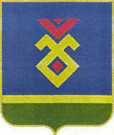 СОВЕТ СЕЛЬСКОГО ПОСЕЛЕНИЯУРМАНСКИЙ СЕЛЬСОВЕТ   МУНИЦИПАЛЬНОГО РАЙОНА ИГЛИНСКИЙ РАЙОН
РЕСПУБЛИКИ  БАШКОРТОСТАН452425, с. Урман, ул. Калинина, 30Тел.(34795)2-61-97, факс 2-61-33e-mail: sp.urman@inbox.ruУклон пандуса (соотношение)Высота подъема (в миллиметрах)От 1:9 до 1:1075От 1:10,1 до 1:12150От 1:12,1 до 1:15600От 1:15,1 до 1:20760